Стоп, мошенник! Просто положи телефонную трубку!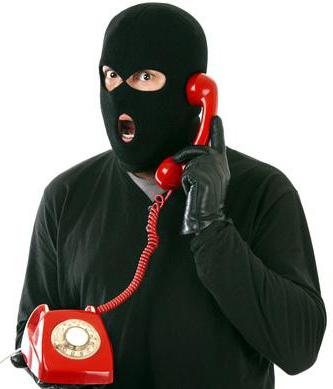 Чтобы завладеть средствами граждан, кибермошенники все чаще используют в своей противоправной деятельности метод социальной инженерии. Это - манипулирование поведением человека с использованием социальных и психологических навыков. Задача любого мошенника - на доверии заставить человека предпринять такие действия, которые в нормальной ситуации он не стал бы делать. Злоумышленники благодаря приемам социальной инженерии представляются сотрудниками банка и, пользуясь низкой финансовой грамотностью и доверчивостью клиентов, узнают у жертвы нужные данные, после чего похищают деньги с карт.Сотрудники Главного Управления МВД России по Ростовской области обращаются к гражданам!Если по телефону вы услышали, что вам звонят якобы сотрудники или служба безопасности банка либо говорят, что с вашей карты списаны деньги и эту операцию необходимо остановить, немедленно кладите телефонную трубку!Не вступайте в диалог со злоумышленниками!Преступники применяют различные психологические приемы, чтобы воздействовать на жертву. Даже те люди, которые информированы о таких способах мошенничества, верят словам лжесотрудников банка и совершают продиктованные ими действия. Только спустя некоторое время граждане понимают, что под психологическим давлением и убедительными словами преступника они лишились всех накоплений.Полицейские напоминают! Сотрудники или служба безопасности банков никогда не звонят гражданам и не просят каких-либо данных! Не вступайте в разговор с мошенниками, будьте бдительны и осторожны! Не дайте себя обмануть!Пресс-служба ГУ МВД России по Ростовской областиСтоп, мошенник! Просто положи телефонную трубку!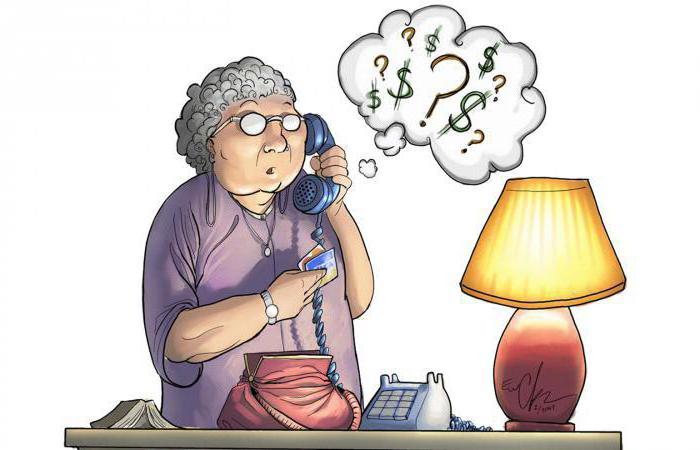 Чтобы завладеть средствами граждан, кибермошенники все чаще используют в своей противоправной деятельности метод социальной инженерии. Это - манипулирование поведением человека с использованием социальных и психологических навыков. Задача любого мошенника - на доверии заставить человека предпринять такие действия, которые в нормальной ситуации он не стал бы делать. Злоумышленники благодаря приемам социальной инженерии представляются сотрудниками банка и, пользуясь низкой финансовой грамотностью и доверчивостью клиентов, узнают у жертвы нужные данные, после чего похищают деньги с карт.Сотрудники Главного Управления МВД России по Ростовской области обращаются к гражданам!Если по телефону вы услышали, что вам звонят якобы сотрудники или служба безопасности банка либо говорят, что с вашей карты списаны деньги и эту операцию необходимо остановить, немедленно кладите телефонную трубку!Не вступайте в диалог со злоумышленниками!Преступники применяют различные психологические приемы, чтобы воздействовать на жертву. Даже те люди, которые информированы о таких способах мошенничества, верят словам лжесотрудников банка и совершают продиктованные ими действия. Только спустя некоторое время граждане понимают, что под психологическим давлением и убедительными словами преступника они лишились всех накоплений.Полицейские напоминают! Сотрудники или служба безопасности банков никогда не звонят гражданам и не просят каких-либо данных! Не вступайте в разговор с мошенниками, будьте бдительны и осторожны! Не дайте себя обмануть!Пресс-служба ГУ МВД России по Ростовской областиСтоп, мошенник! Просто положи телефонную трубку!Чтобы завладеть средствами граждан, кибермошенники все чаще используют в своей противоправной деятельности метод социальной инженерии. Это - манипулирование поведением человека с использованием социальных и психологических навыков. Задача любого мошенника - на доверии заставить человека предпринять такие действия, которые в нормальной ситуации он не стал бы делать. Злоумышленники благодаря приемам социальной инженерии представляются сотрудниками банка и, пользуясь низкой финансовой грамотностью и доверчивостью клиентов, узнают у жертвы нужные данные, после чего похищают деньги с карт.Сотрудники Главного Управления МВД России по Ростовской области обращаются к гражданам!Если по телефону вы услышали, что вам звонят якобы сотрудники или служба безопасности банка либо говорят, что с вашей карты списаны деньги и эту операцию необходимо остановить, немедленно кладите телефонную трубку!Не вступайте в диалог со злоумышленниками!Преступники применяют различные психологические приемы, чтобы воздействовать на жертву. Даже те люди, которые информированы о таких способах мошенничества, верят словам лжесотрудников банка и совершают продиктованные ими действия. Только спустя некоторое время граждане понимают, что под психологическим давлением и убедительными словами преступника они лишились всех накоплений.Полицейские напоминают! Сотрудники или служба безопасности банков никогда не звонят гражданам и не просят каких-либо данных! Не вступайте в разговор с мошенниками, будьте бдительны и осторожны! Не дайте себя обмануть!Пресс-служба ГУ МВД России по Ростовской области